Zugaufstellung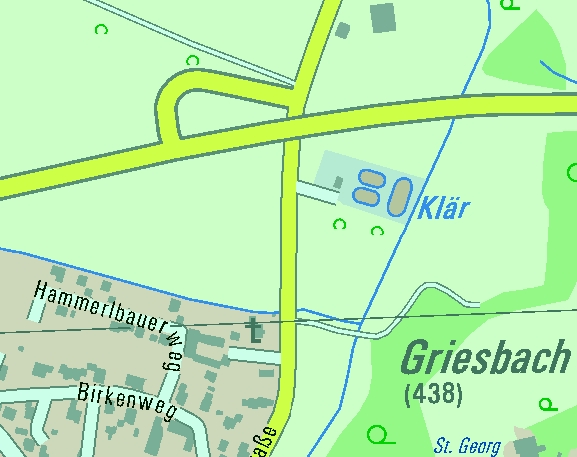 